СХЕМА РАСПОЛОЖЕНИЯ ЗЕМЕЛЬНОГО УЧАСТКАс кадастровым номером 49:08:070105:49 площадью 671 кв.м., расположенного в п. Ягодное, ул. Ленина, 64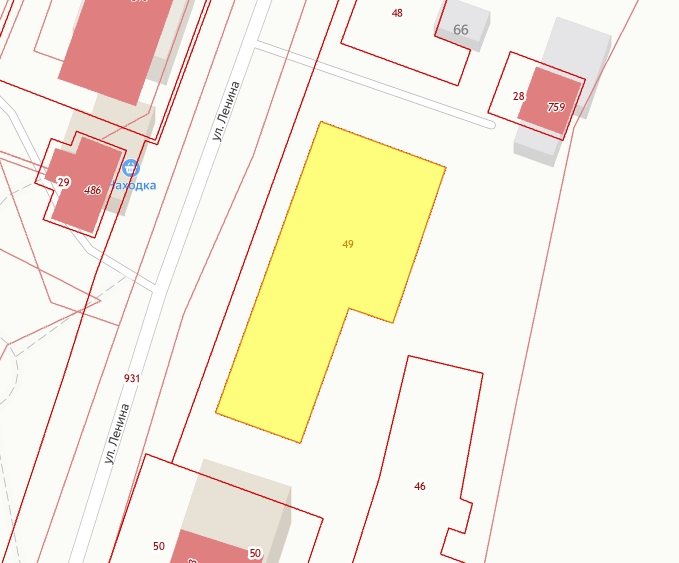 